T.C.		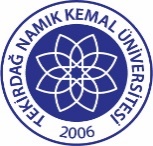 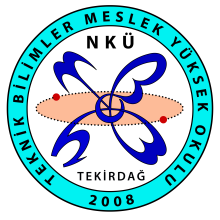 TEKİRDAĞ NAMIK KEMAL ÜNİVERSİTESİ Teknik Bilimler Meslek Yüksekokulu Müdürlüğü’neYükseköğretim Kurulunun 2547 sayılı kanunun 44. Maddesi c) bendi gereği ve Tekirdağ Namık Kemal Üniversitesi Ön Lisans ve Lisans Yönetmeliğinin 16. Maddesi uyarınca, aşağıda belirttiğim derslerden Ek Sınav haklarımı kullanmak istiyorum.Gereğini arz ederim.EK: TranskriptÖĞRENCİNİN:	…../…../202..BÖLÜMÜ/PROGRAMI: ………………………………                         Öğrencinin İmzası ADI-SOYADI: …………………………………….ÖĞRENCİNİN NUMARASI: ………………………………T.C. KİMLİK NUMARASI:…………………………………..TELEFON -E POSTA ADRESİ:…………………………………YÜKSEKÖĞRETİME KAYIT YILI:………………………..(Yatay geçiş ile geldiyse, geldiği Yükseköğretim Kurumundaki ilk kayıt yılı)SAYIDERSİN KODUDERSİN ADIDERSİ ALDIĞI DÖNEM12345678910111213141516171819202122232425